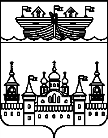 АДМИНИСТРАЦИЯ БОГОРОДСКОГО СЕЛЬСОВЕТАВОСКРЕСЕНСКОГО МУНИЦИПАЛЬНОГО РАЙОНА НИЖЕГОРОДСКОЙ ОБЛАСТИПОСТАНОВЛЕНИЕ12 декабря 2017 года	№ 130Об утверждении перечня изменений и дополнений сведений государственного адресного реестра на территории Богородского сельсовета Воскресенского муниципального района Нижегородской области В целях организации работы по внесению по материалам инвентаризации изменений и дополнений в сведения государственного адресного реестра по объектам адресации Богородского сельсовета, на основании пункта 7 Правил присвоения, изменения и аннулирования адресов, утвержденных постановлением Правительства РФ от 19.11.2014 г. № 1221, на основании Федерального закона от 28.12.2013 г. №443-ФЗ «О Федеральной информационной адресной системе и о внесении изменений в Федеральный закон «Об общих принципах организации местного самоуправления в Российской Федерации» администрация Богородского сельсовета постановляет:1.Утвердить Перечень изменений и дополнений сведений государственного адресного реестра на территории Богородского сельсовета Воскресенского муниципального района Нижегородской области (Приложение1).2.Внести изменения в Федеральную информационную адресную систему согласно утвержденного Перечня.3.Опубликовать настоящее постановление на официальном сайте администрации Воскресенского муниципального района Нижегородской области в информационно-телекоммуникационной сети «Интернет»4. Контроль за исполнением настоящего распоряжения оставляю за собой.Настоящее постановление вступает в силу со дня принятия.Глава администрации	Ю.В. БоковПриложение 1к постановлению администрации Богородского сельсовета Воскресенского муниципального района Нижегородской области от 12.12.2017 № 130Перечень изменений и дополнений сведений государственного адресного реестра на территории Богородского сельсоветаАдресИзмененияс.Богородское, ул. 60 лет Октября, д. 73аДобавитьс.Богородское, ул. 60 лет Октября, д. 42аДобавитьс.Богородское, ул. 60 лет Октября, д. 1аДобавитьд.Бараниха, ул. Лесная, д. 8аДобавитьд.Валявиха, ул. Заречная, д. 8Изменить с д.Валявиха, д. 8д.Валявиха, ул. Заречная, д. 1Изменить с д.Валявиха, д. 1д.Валявиха, ул. Заречная, д. 4Изменить с д.Валявиха, д. 4д.Валявиха, ул. Заречная, д. 3Изменить с д.Валявиха, д. 3д.Галибиха, ул. Пролетарская, д. 5бДобавитьд.Галибиха, ул. Пролетарская, д. 28аДобавитьд.Галибиха, ул. Пролетарская, д. 10аДобавитьд.Галибиха, ул. Пролетарская, д. 13аДобавитьд.Галибиха, ул. Чехова, д. 1Добавитьс.Докукино, ул. Волошка, д. 30Добавитьд.Евдокимово, ул. Главная, д. 8аДобавитьд.Звягино, ул. Механизаторов, д. 1бДобавитьд.Звягино, ул. Механизаторов, д. 16аДобавитьд.Калиниха, ул. Центральная, д. 44аДобавитьд.Калиниха, ул. Береговая, д. 38аДобавитьд.Ладыгино, ул. Главная, д. 25аДобавитьд.Трифакино, ул. Береговая, д. 5Добавитьд.Трифакино, ул. Пристанская, д. 10бДобавитьд.Трифакино, ул. Пристанская, д. 22аДобавить